Bewerbungsbogen						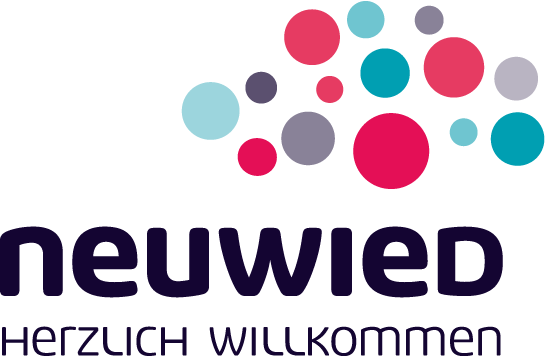 für Architektur- und Ingenieurbüros, für Aufträge unterhalb der EU-Schwellenwerte.  Allgemeine AngabenBürobezeichnung/-name:      Anschrift:      Tel.:      			Mobil:      			Fax.:      Email:      					Homepage:      Inhaber / Geschäftsführer:      [Titel/vollständiger Name/Funktion]LeistungsbereicheDie Bewerbung gilt für nachfolgende Fachgebiete:[Bitte nur ankreuzen, wenn die Leistungen im eigenen Büro erbracht werden]	Architektenleistungen				 	Bodengutachten	Raumbildende Ausbauten				SiGeKo	Tragwerksplanung					BrandschutzTechnische Ausrüstung						Schadstoffe / Abbruch		HKS						Projektsteuerung		Elektro					sonstige:    [bitte ergänzen]		Lüftungstechnik			     	Thermische Bauphysik				     	Entwässerungsplanung				     	Schallschutz 					     Gebäudeuntersuchungen / BestandsanalysenIm eigenen Büro vorhandene und eingesetzte Hardware zur zerstörungsfreien und substanzschonenden Untersuchung:[Zutreffendes bitte ankreuzen oder ergänzen]	Infrarot-Thermographie			sonstige:    [bitte ergänzen]	Bauteilendoskopie				     	Fotografische Bestandsaufnahme		     	Blower-Door-Verfahren			     Öffentlich geförderte MaßnahmenErfahrungen mit geförderten Maßnahmen aus Landes- oder Bundesmittel	liegen vor						liegen nicht vor		im Schul- und Sportstättenbau		im Kindergartenbausonstiges:      AusschlusskriterienZum Nachweis, dass Umstände, die zum Ausschluss des Bewerbers führen können, nicht vorliegen, sind folgende Unterlagen beizufügen:	Nachweis der Berufshaftpflichtversicherung für die unter 1.2 angegebenen Leistungsbereichemit folgenden Deckungssummen für 	Sachschäden		     €						Personenschäden	     €	Unbedenklichkeitsbescheinigung Finanzamt	Unbedenklichkeitsbescheinigung Sozialversicherungsträger	Handelsregisterauszug (entfällt bei GbR)Eignungsnachweise3.1 PersonalOhne Inhaber / Geschäftsführer			         Anzahl in den Jahren							 2015			 2016Ingenieure/ -innen					     			     Mitglieder der Architekten- / Ingenieurkammer		     			     Bautechniker/ -innen					     			     Bauzeichner/ -innen					     			     Kaufmännisches Personal				     			     	Sonstige:      						     			     Standard-SoftwareIm eigenen Büro vorhandene und eingesetzte fachspezifische Software:CAD-Software: 						Ausschreibungs-Software:sonstige:    [bitte ergänzen]UmsatzAls Eignungsnachweis dient u.a. auch die Angabe der Gesamtumsätze des Büros der letzten drei Geschäftsjahre.	2014				   2015				   2016     €				     €				     €Referenzen 3.4.1 Gebaute Maßnahmen	 Auftraggeber		     Bausumme		     erbrachte Leistung			         [Name/Anschrift/Tel.]		      [€]			     [z.B. Lph]1.      	      			              		              		     2.      	      			              		              		     3.      	      			              		              		     4.      	      			              		              		     3.4.2 Geplante Projekte	        Auftraggeber	          geschätzte Bausumme	     erbrachte Leistung			         [Name/Anschrift/Tel.]		      [€]			     [z.B. Lph]1.      	      			              		              		     2.      	      			              		              		     3.4.3  Wettbewerbe		                 Auslober		          	   	 Ergebnis/Platzierung			        		 [Name/Anschrift/Tel.]		     1.      	      				              		         		     2.      	      				              		         		     Schwerpunkttätigkeiten / Spezialisierung [Zutreffendes bitte ankreuzen oder ergänzen]3.5.1 Fachgebiete	Neu- und Erweiterungsbau							Bauen im Bestand (Umbau, Sanierung, Renovierung)			Denkmalpflege								Energetische Sanierung							Brandschutzmaßnahmen						Schadstoffsanierungen							Sonstige:	     3.5.2 Themen	Wohnungsbau									Schulbau									Sportstättenbau							Kindertagesstättenbau							Büro- und Verwaltungsbau						Gewerbe- und Industriebau						Feuerwachen								Sonstige:	     3.5.3 Tätigkeiten	Entwurfsplanung / Konzeptentwicklung						Ausführungs- und Detailplanung						Bauleitung								Projektsteuerung							Gutachten								Bestandsaufnahme							Sonstige:	     EigenerklärungMir/uns ist bekannt, dass Bewerber von der Teilnahme ausgeschlossen werden können,die sich im Insolvenzverfahren oder in der Liquidation befinden oder ihre Tätigkeit eingestellt haben oder sich aufgrund eines in den einzelstaatlichen Rechtsvorschriften vorgesehenen gleichartigen Verfahrens in einer entsprechenden Lage befinden,die aufgrund eines rechtskräftigen Urteils aus Gründen bestraft worden sind, die ihre berufliche Zuverlässigkeit in Frage stellen,die im Rahmen ihrer beruflichen Tätigkeit eine schwere Verfehlung begangen haben, die vom Auftraggeber nachweislich festgestellt wurde,die ihre Verpflichtung zur Zahlung der Steuern und Abgaben nach den Rechtsvorschriften des Mitgliedstaates des Auftraggebers nicht erfüllt haben, die sich bei der Erteilung von Auskünften in erheblichem Maß falscher Erklärungen schuldig gemacht haben oder diese Auskünfte unberechtigter Weise nicht erteilen.………………………………………...........		…………………………………………………………………………Ort, Datum					Unterschrift(en) der/des Inhaber(s)/Geschäftsführer(s)